     วันที่............................................................ผู้ขอใช้บริการ......................................................หน่วยงาน............................................หมายเลขโทรศัพท์...........................................มีความประสงค์ให้ช่วยดำเนินการด้าน 	เทคโนโลยีการศึกษาและการสื่อสารองค์กร	                       เทคโนโลยีสารสนเทศ (IT)  ซ่อมบำรุง				                       อาคารสถานที่  อื่นๆ โปรดระบุ ................................................................................................................................................................................อธิบายลักษณะงานและรายละเอียดเพิ่มเติมของงานที่ขอใช้บริการ........................................................................................................................................................................................................................................................................................................................................................................................................................................................................................................................................................................................................................................................................................................................................................................................................................................................................................................................................................ ............................................................................................................................................................................................................................................................................................................................................................................................................................................................................ ลงชื่อ.................................................ผู้ขอใช้บริการ                                      (...................................................)                                     วันที่..............................................สำหรับเจ้าหน้าที่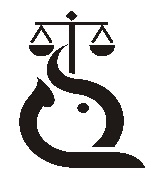                  แบบฟอร์มขอใช้บริการงานบริหารทั่วไป คณะนิติศาสตร์ มหาวิทยาลัยเชียงใหม่ความเห็นของเจ้าหน้าที่ผู้อนุมัติ สามารถให้บริการได้ ไม่สามารถให้บริการได้.................................................................................................................................................ลงชื่อ.......................................................    (.......................................................) วันที่.................................................. อนุมัติ ไม่อนุมัติเนื่องจาก........................................................................................................................................................................ลงชื่อ.......................................................   (.......................................................) วันที่..................................................ผลการปฏิบัติงานผู้ขอรับบริการ..........................................................................................................................................................................................ลงชื่อ.......................................................   (.......................................................) วันที่.................................................. รับทราบผลการปฏิบัติงานข้อเสนอแนะ................................................................................ลงชื่อ.......................................................   (.......................................................) วันที่..................................................